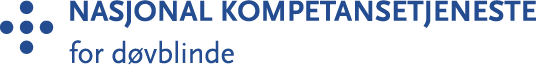 Nyhetsbrev nr. 4 2023Kjære følger,Torsdag 1. juni ble en merkedag i landet vårt, for da leverte Sannhets- og forsoningskommisjonen en rapport på nesten sjuhundresider til Stortinget. Kommisjonen har hatt i oppdrag å granske fornorskningspolitikk og urett overfor samer, kvener og norskfinner. Dagfinn Høybråten, kommisjonsleder, sa dette om rapporten i en pressemelding:– Fortsatt opplever folk urett og negative virkninger som har sine røtter i den lange historien med fornorskingspolitikk. Nå er det tid for et oppgjør med nasjonens urett overfor samer, kvener/norskfinner og skogfinner.Fornorskningspolitikken er en del av vår felles historie, både i nær og fjern fortid. Hvis personer med samisk, kvensk og norskfinsk tilknytning skal få gode og likeverdige helsetjenester, forutsetter det kunnskap om deres språk, bakgrunn og kulturforståelse.Livchristin Klefstad, rådgiver ved Regionsenteret for døvblinde i Tromsø, har skrevet om denne tematikken i sin fagytring - Ieš birget - berge seg selv. Les og del den gjerne med andre.Hele rapporten til Sannhets- og forsoningskommisjonen ble lest høyt på Nationalteateret, en seanse som varte i cirka 35 timer. Alt dette kan du se og høre i Norge lytter på NRK-TV, og programserien er tekstet og tegnspråktolket.Følg oss på Facebook, Instagram, Twitter og YouTube